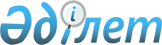 "Тұқым шаруашылығын дамытуды субсидиялау қағидаларын бекіту туралы" Қазақстан Республикасы Ауыл шаруашылығы Министрінің 2014 жылғы 12 желтоқсандағы № 4-2/664 бұйрығына өзгерістер мен толықтырулар енгізу туралы
					
			Күшін жойған
			
			
		
					Қазақстан Республикасы Ауыл шаруашылығы министрінің 2015 жылғы 3 маусымдағы № 4-2/514 бұйрығы. Қазақстан Республикасының Әділет министрлігінде 2015 жылы 27 тамызда № 11956 болып тіркелді. Күші жойылды - Қазақстан Республикасы Ауыл шаруашылығы министрінің 2020 жылғы 25 мамырдағы № 181 бұйрығымен
      Ескерту. Күші жойылды – ҚР Ауыл шаруашылығы министрінің 25.05.2020 № 181 (алғашқы ресми жарияланған күнінен кейін күнтізбелік он күн өткен соң қолданысқа енгізіледі) бұйрығымен.

      РҚАО-ның ескертпесі!

      Осы бұйрықтың қолданысқа енгізілу тәртібін  2-тармақтан қараңыз
      БҰЙЫРАМЫН:
      1. "Тұқым шаруашылығын дамытуды субсидиялау қағидаларын бекіту туралы" Қазақстан Республикасы Ауыл шаруашылығы Министрінің 
      2014 жылғы 12 желтоқсандағы № 4-2/664  бұйрығына (Нормативтік құқықтық актілерді мемлекеттік тіркеу тізілімінде № 10190 болып тіркелген, "Әділет" ақпараттық-құқықтық жүйесінде 2015 жылғы 1 сәуірде жарияланған) мынадай өзгерістер мен толықтырулар енгізілсін:
      көрсетілген бұйрықпен бекітілген Тұқым шаруашылығын дамытуды субсидиялау  қағидаларында:
       2-тармақ жаңа редакцияда жазылсын:
      "2. Осы Қағидаларда мынадай ұғымдар пайдаланылады:
      1) бірінші көбейтілген тұқым – бірінші жылғы элиталық тұқымды көбейтуден алынған тұқым;
      2) бірінші ұрпақ будандарының тұқымы – генетикалық айырмашылығы бар аналық нысандарды будандастырудан алынған және гетерозис нәтижесінде шығымдылығы немесе өзге де көрсеткіштері бойынша ең үздік аналық нысаннан асып түсетін өсімдіктердің тұқымдары;
      3) екінші көбейтілген тұқым – бірінші көбейтілген тұқымды көбейтуден алынған тұқым; 
      4) үшінші көбейтілген тұқым – екінші көбейтілген тұқымды көбейтуден алынған тұқым.";
       6-тармақ жаңа редакцияда жазылсын:
      "6. Осы Қағидалар қолданысқа енгізілгеннен кейін күнтізбелік отыз күн ішінде Қазақстан Республикасы Ауыл шаруашылығы министрлігімен (бұдан әрі – Министрлік) келісім бойынша облыстың жергілікті атқарушы органының қаулысымен 2015 жылы және егістің алдыңғы жылына жыл сайын 20 желтоқсанға дейін келесі жылдың өніміне бірінші көбейтілген және бірінші ұрпақ будандарының тұқымдарын тұтынудың (пайдаланудың) ең төменгі нормалары аудандар бойынша және дақылдар бөлінісінде бекітіледі, олар осы Қағидаларға 1-қосымшада көрсетілген бірінші көбейтілген және бірінші ұрпақ будандарының тұқымдарын сатып алу (пайдалану) нормаларынан 2 еседен артық айрықшаланбауы (үлкен және кіші жағына) тиіс.";
       8-тармақ жаңа редакцияда жазылсын:
      "8. Субсидиялар:
      1) тұқым өсіру шаруашылықтарын қоспағанда, ауыл шаруашылығы тауарын өндірушілердің бірінші көбейтілген және бірінші ұрпақ будандарының тұқымдарын (Қазақстан Республикасының тұқым шаруашылығы саласындағы заңнамасына сәйкес жақын және алыс шетелден және республиканың басқа облыстарынан әкелінетін тұқымдарды қоса алғанда) сатып алуға жұмсаған шығындарын ішінара өтеуге арналады. Бұл ретте ауыл шаруашылығы тауарын өндірушілер бірінші көбейтілген және бірінші ұрпақ будандарының тұқымдарын тұқым өсіру шаруашылықтарынан, тұқым сатушылардан, шетелдік компаниялардан және олардың Қазақстан Республикасындағы ресми өкілдерінен сатып алады;
      2) тұқым өсіру шаруашылықтарының өзі өсірген бірінші көбейтілген және бірінші ұрпақ будандарының тұқымдарын егіске пайдалануға;
      3) оларды ауыл шаруашылығы тауарын өндірушілерге арзандатылған құны бойынша сату шартымен элиталық тұқым өсіру шаруашылықтарының жеміс-жидек дақылдары мен жүзімнің элиталық көшеттерін өсіруге;
      4) тұқым өсіру шаруашылықтарын қоспағанда, ауыл шаруашылығы тауарын өндірушілердің екінші және (немесе) үшінші көбейтілген бидай тұқымдарын (Қазақстан Республикасының тұқым шаруашылығы саласындағы заңнамасына сәйкес жақын және алыс шетелден және республиканың басқа облыстарынан әкелінетін тұқымдарды қоса алғанда) сатып алуға жұмсалған шығындарын ішінара өтеуге арналады. Бұл ретте ауыл шаруашылығы тауарын өндірушілер екінші және үшінші көбейтілген бидай тұқымдарын тұқым өсіру шаруашылықтарынан, тұқым сатушылардан, шетелдік компаниялардан және олардың Қазақстан Республикасындағы ресми өкілдерінен сатып алады.";
      9-тармақтың  1) тармақшасының бірінші абзацы жаңа редакцияда жазылсын:
      "1) ауыл шаруашылығы тауарын өндірушілердің бөлімге жаздық дақылдар бойынша тиісті жылғы 20 шілдеге дейінгі, күздік дақылдар бойынша тиісті жылғы 10 қарашаға дейінгі мерзімде:";
      10-тармақтың  1) тармақшасының бірінші абзацы жаңа редакцияда жазылсын:
      "1) ауыл шаруашылығы тауарын өндірушілердің бөлімге жаздық дақылдар бойынша тиісті жылғы 20 шілдеге дейінгі, күздік дақылдар бойынша тиісті жылғы 10 қарашаға дейінгі мерзімде:";
      11-тармақтың  1) тармақшасының бірінші абзацы жаңа редакцияда жазылсын:
      "1) элиталық тұқым өсіру шаруашылықтарының бөлімге тиісті жылғы 20 шілдеге дейінгі мерзімде:";
      мынадай мазмұндағы 11-1-тармақпен толықтырылсын:
      "11-1. Осы Қағидалардың 8-тармағының 4) тармақшасында көрсетілген субсидиялар ауыл шаруашылығы тауарын өндірушілердің бөлімге тиісті жылдың 20 қазанына дейінгі мерзімде осы Қағидаларға 11-1-қосымшаға сәйкес нысан бойынша екінші және (немесе) үшінші көбейтілген бидай тұқымдарын сатып алуға субсидиялар алуға арналған өтінімді:
      ауыл шаруашылығы тауарын өндірушілердің екінші және (немесе) үшінші көбейтілген бидай тұқымдарын сатып алғанын растайтын шот-фактуралардың көшірмелерін;
      осы Қағидаларға 11-2-қосымшаға сәйкес нысан бойынша екінші және (немесе) үшінші көбейтілген бидай тұқымдарын сатып алу көлемдері жөніндегі жиынтық тізілімнің көшірмесін қоса берген жағдайда төленеді.
      Бұл ретте ауыл шаруашылығы тауарын өндіруші осы Қағидаларға 11-3-қосымшаға сәйкес нысан бойынша өзіне тиесілі субсидияларды екінші және (немесе) үшінші көбейтілген бидай тұқымдарын сатып алған тұқым өсіру шаруашылығы арқылы төлеу туралы өтінім бере алады. Мұндай жағдайда субсидиялар тұқым өсіру шаруашылығына төленеді. Тұқым өсіру шаруашылығы арқылы бірнеше ауыл шаруашылығы тауарын өндіруші өтінім берген жағдайда, тұқым өсіру шаруашылығы бөлімге осы Қағидаларға 11-4-қосымшаға сәйкес нысан бойынша тұқым шаруашылығы арқылы берілген ауыл шаруашылығы тауарын өндірушілер өтінімдерінің тізілімін ұсынады.";
       13-тармақ жаңа редакцияда жазылсын:
      "13. Осы Қағидалардың 8-тармағының 3) тармақшасында көрсетілген субсидиялар ауыл шаруашылығы тауарын өндірушілер іс жүзінде өткізген, Қазақстан Республикасында пайдалануға рұқсат етілген жеміс-жидек дақылдары мен жүзімнің элиталық көшеттерінің көлемі үшін арзандатылған құн бойынша және Заңның 6-1-бабы 12) тармақшасына сәйкес көшеттердің әрбір түрі бойынша облыстың жергілікті атқарушы органы белгілеген квоталар шегінде есептеледі.";
      мынадай мазмұндағы 13-1-тармақпен толықтырылсын:
      "13-1. Осы Қағидалардың 8-тармағының 4) тармақшасында көрсетілген субсидиялар екінші және (немесе) үшінші көбейтілген бидай тұқымдарының толық құнының ауыл шаруашылығы тауарын өндірушілер іс жүзінде сатып алған көлемі үшін есептеледі.";
       14-тармақ жаңа редакцияда жазылсын:
      "14. Пайыздық арақатынаста субсидиялардың мөлшерлері:
      1) сатып алынған (тұқым өсіру шаруашылығы пайдаланған) бірінші көбейтілген тұқымдардың толық құнының 50 %-на дейін және сатып алынған (тұқым өсіру шаруашылығы пайдаланған) бірінші ұрпақ будандары тұқымдарының толық құнының 30 %-на дейін болуға, бірақ осы Қағидаларға 12-қосымшада көрcетiлген бірінші көбейтілген және бірінші ұрпақ будандары тұқымдарының 1 тоннасына арналған субсидиялар нормативтерінен аспауға тиіс. Мақта тұқымдарын сатып алуға (тұқым өсіру шаруашылығының пайдалануына) ауыл шаруашылығы тауарын өндірушілердің шығындарын ішінара өтеу кезінде 1 тоннаға субсидиялар нормативі тұқымдарды өңдеу технологиясына (механикалық және (немесе) химиялық жалаңаштау әдісі) қарай айқындалады;
      2) элиталық көшеттердің облыстың жергілікті атқарушы органы белгілеген шекті бағадан аспайтын бағалар бойынша ауыл шаруашылығы тауарын өндірушілерге сату кезінде 40%-ға дейін болуға, бірақ осы Қағидаларға 12-қосымшада көрcетiлген элиталық көшеттердің 1 данасына арналған бюджеттік субсидиялар нормативтерінен аспауға тиіс;
      3) сатып алынған екінші және үшінші көбейтілген бидай тұқымдарының толық құнының 50 %-на дейін болуға, бірақ осы Қағидаларға 12-1-қосымшада көрcетiлген екінші және үшінші көбейтілген бидай тұқымдарының 1 тоннасына арналған бюджеттік субсидиялар нормативтерінен аспауға тиіс.";
       16-тармақ жаңа редакцияда жазылсын:
      "16. Комиссия құжаттарды қабылдау мерзімі аяқталғаннан кейін үш жұмыс күні ішінде осы Қағидаларға 13 және 14-қосымшаларға сәйкес тиісті нысан бойынша субсидия алушылар тізбесін (бұдан әрі – аудан бойынша тізбе), сондай-ақ осы Қағидаларға 15-қосымшаға сәйкес ауыл шаруашылығы тауарын өндірушілердің өтінімдері олар арқылы берілген тұқым өсіру шаруашылықтарының тізілімін (бұдан әрі – аудан бойынша тізілім) қалыптастырады және оларды аудан әкіміне бекітуге жолдайды.
      Комиссия құжаттарды қабылдау мерзімі аяқталғаннан кейін үш жұмыс күні ішінде осы Қағидаларға 15-1-қосымшаға сәйкес нысан бойынша сатып алынған екінші және үшінші көбейтілген бидай тұқымдарына субсидия алу үшін ауыл шаруашылығы тауарын өндірушілердің тізбесін (бұдан әрі – аудан бойынша тізбе), сондай-ақ осы Қағидаларға 15-2-қосымшаға сәйкес нысан бойынша тиесілі субсидияларды төлеу туралы өтінімдер берілген тұқым өсіру шаруашылықтарының тізілімін (бұдан әрі – аудан бойынша тізілім) қалыптастырады және оларды аудан әкіміне бекітуге жолдайды.";
       19-тармақта:
       1) тармақша жаңа редакцияда жазылсын:
      "1) мыналарды: 
      осы Қағидалардың 8-тармағының 1) және 2) тармақшаларында көрсетілген субсидияларды төлеу үшін – осы Қағидаларға 16-қосымшаға сәйкес нысанда облыс бойынша бірінші көбейтілген, бірінші ұрпақ будандарының тұқымдарын сатып алу (тұқым өсіру шаруашылығының пайдалануы) көлемдері жөніндегі жиынтық актілерді;
      осы Қағидалардың 8-тармағының 3) тармақшасында көрсетілген субсидияларды төлеу үшін – осы Қағидаларға 17-қосымшаға сәйкес нысанда облыс бойынша жеміс-жидек дақылдары мен жүзімнің элиталық көшеттерін сату көлемдері жөніндегі жиынтық актілерді;
      осы Қағидалардың 8-тармағының 4) тармақшасында көрсетілген субсидияларды төлеу үшін – осы Қағидаларға 17-1-қосымшаға сәйкес нысан екінші және (немесе) үшінші көбейтілген бидай тұқымдарын сатып алу көлемдері жөніндегі жиынтық актілерді жасайды және бекітеді;";
       3) тармақша жаңа редакцияда жазылсын:
      "3) мынадай: 
      осы Қағидаларға 19-қосымшаға сәйкес нысан бойынша сатып алынған (тұқым өсіру шаруашылығы пайдаланған) бірінші көбейтілген және бірінші ұрпақ будандарының тұқымдарына;
      осы Қағидаларға 20-қосымшаға сәйкес нысан бойынша ауыл шаруашылығы тауарын өндірушілерге өткізілген элиталық көшеттерді өсіруге (әрбір элиталық тұқым өсіру шаруашылығына белгіленген квота шегінде);
      осы Қағидаларға 20-1-қосымшаға сәйкес нысан бойынша сатып алынған екінші және үшінші көбейтілген бидай тұқымдарына арналған шығындарды ішінара өтеуге субсидиялар төлеуге арналған жиынтық ведомості қалыптастырады және бекітеді.";
      көрсетілген Қағидаларға  1-қосымшада:
      тақырыбы жаңа редакцияда жазылсын:
      "Бірінші көбейтілген және бірінші ұрпақ будандарының тұқымдарын сатып алудың (пайдаланудың) ең төменгі нормалары";
      реттік нөмірі 11-жол мынадай редакцияда жазылсын:
      "
                                                                        ";
      көрсетілген Қағидаларға  12-қосымшада:
      реттік нөмірі 11-жол мынадай редакцияда жазылсын:
      "
                                                                        ";
      осы бұйрыққа  1,  2,  3,  4,  5,  6,  7,  8 және  9-қосымшаларға сәйкес 11-1, 11-2, 11-3, 11-4, 12-1, 15-1, 15-2, 17-1 және 20-1-қосымшалармен толықтырылсын.
      2. Осы бұйрық алғаш ресми жарияланған күнінен бастап қолданысқа енеді және 2015 жылғы 12 сәуірден бастап туындаған қатынастарға қолданылады.
      "КЕЛІСІЛГЕН"
      Қазақстан Республикасының
      Қаржы министрі
      _____________ Б. Сұлтанов
      2015 жылғы 6 маусым
      "КЕЛІСІЛГЕН"
      Қазақстан Республикасының
      Ұлттық экономика министрі
      _______________ Е. Досаев
      2015 жылғы "___" ________
      "КЕЛІСІЛГЕН"
      Қазақстан Республикасының
      Ұлттық экономика министрінің
      міндетін атқарушы
      ____________ Қ. Өскенбаев
      2015 жылғы 29 шілде
      Нысан
      ______________ ауданының
      (облыстық маңызы бар қаланың)
      ведомствоаралық комиссиясына Екінші және үшінші көбейтілген бидай тұқымдарын сатып алуға субсидиялар алуға арналған
өтінім
      _________________________________________________________ негізінде
                            (құрылтай құжаты)
      әрекет ететін ______________________________________________ атынан
                    (ауыл шаруашылығы тауарын өндірушінің атауы)
      басшысы (не сенімхат бойынша оның өкілі) __________________________
      ___________________________________________________________________
      (тегі, аты, әкесінің аты (жеке басын куәландыратын құжатта бар болса), лауазымы)
      осымен егіс жұмыстарын жүргізуге_____тонна мөлшерінде пайдаланылған
      ___________________________________________________________________
                      (ауыл шаруашылығы дақылы, сорты)
      _______________________________________________________ көбейтілген бидай тұқымдарын сатып алуға субсидиялар төлеуді сұрайды.
           Ескертпе:
           *"Қазақстан Республикасының кейбір заңнамалық актілеріне заңды тұлғаларды мемлекеттік тіркеу және филиалдар мен өкілдіктерді есептік тіркеу мәселелері бойынша өзгерістер мен толықтырулар енгізу туралы" 2012 жылғы 24 желтоқсандағы Қазақстан Республикасының  Заңы қолданысқа енгізілгенге дейін берілген заңды тұлғаны (филиалды, өкілдікті) мемлекеттік (есептік) тіркеу (қайта тіркеу) туралы куәлік заңды тұлға қызметін тоқтатқанға дейін қолданыста болады.
            Ұсынылған ақпараттың шынайылығын растаймын және шынайы емес мәліметтер ұсынғаным үшін Қазақстан Республикасының заңдарына сәйкес жауапкершілік туралы хабардармын.
      Басшы (не сенімхат бойынша оның өкілі):
      ___________________ _______________________________________________
            (қолы)     (тегі, аты, әкесінің аты (жеке басын куәландыратын
                                    құжатта бар болса)
      Мөрдің орны (бар болса)
      20__жылғы "___" ____________
      Өтініш 20__ жылғы "___" ____________ қарауға қабылданды.
      ____________ ______________________________________________________
      (қолы) (өтінішті қабылдаған жауапты адамның тегі, аты, әкесінің аты
                    (жеке басын куәландыратын құжатта бар болса)
      Нысан
      _________________________________________________________________
      (ауыл шаруашылығы тауарын өндірушінің, ауданның, облыстың, атауы) екінші және үшінші көбейтілген бидай тұқымдарын сатып алу көлемдері жөніндегі жиынтық тізілім
      Басшы _______________ _____________________________________________
                 (қолы)  (тегі, аты, әкесінің аты (жеке басын куәландыратын
                                     құжатта бар болса)
      Мөрдің орны (бар болса)
      20__жылғы "___" ___________
      Нысан
      __________________ ауданының
      (облыстық маңызы бар қаланың)
      ведомствоаралық комиссиясына
      Көшірмесі: ____________________________
      (атауы, аудан, облыс)
      тұқым өсіру шаруашылығына Тиесілі субсидияларды төлеу туралы өтінім
             Мен, ________________________________________________________,
      (ауыл шаруашылығы тауарын өндірушінің, ауданның, облыстың атауы)
      осымен ________________ көбейтілген бидай тұқымдарын сатып алуға субсидияларды өзімнің банктік шотыма (немесе Ұлттық почта операторына) алудан бас тартатынымды мәлімдеймін және маған тиесілі субсидияларды _____________________________________________________
      ___________________________________________________________________
             (тұқым өсіру шаруашылығының, ауданның, облыстың атауы)
      тұқым өсіру шаруашылығына төлеуді сұраймын. Сатып алынған тұқымдар туралы ақпарат
           Мен ағымдағы жылы екінші және (немесе) үшінші көбейтілген бидай тұқымдарын сатып алуға субсидияларды тек бір рет алуға құқығым бар екенінен хабардармын, керісінше жағдайда маған төленген субсидиялар кері қайтарылуға тиіс.
             _______________ ______________________________________________
                (қолы)   (тегі, аты, әкесінің аты (жеке басын куәландыратын                            құжатта бар болса)
      Мөрдің орны (бар болса)
      20__жылғы "___" ____________
      Нысан
      _________________ ауданының
      (облыстық маңызы бар қаланың)
      ведомствоаралық комиссиясына
      ____________________________________________________________ (тұқым өсіру шаруашылығының атауы және заңды мекенжайы)
тұқым өсіру шаруашылығы арқылы берілген ауыл шаруашылығы тауарын өндірушілер өтінімдерінің тізілімі
      Басшы _______________ ______________________________________________
               (қолы) (тегі, аты, әкесінің аты (жеке басын куәландыратын
                                        құжатта бар болса)
      Мөрдің орны (бар болса)
      20__жылғы "___" ____________ Екінші және үшінші көбейтілген бидай тұқымдарына арналған бюджеттік субсидиялар нормативтері
      Нысан
      "Бекітемін"
      _______________________ облысы
      _________________ ауданының әкімі
      ________________________________
      (тегі, аты, әкесінің аты (жеке
      басын куәландыратын
      құжатта бар болса), қолы, мөр)
      20__жылғы "___" ___________ Сатып алынған екінші және үшінші көбейтілген бидай тұқымдарына субсидияларды алу үшін ________________ ауданы бойынша ауыл шаруашылығы тауарын өндірушілердің тізбесі
      Ведомствоаралық комиссияның
      төрағасы         ____________________________________________________
                           (қолы, тегі, аты, әкесінің аты (жеке басын
                                куәландыратын құжатта бар болса)
      Ведомствоаралық комиссияның
      мүшелері         ____________________________________________________
                           (қолы, тегі, аты, әкесінің аты (жеке басын
                                куәландыратын құжатта бар болса)
                        ____________________________________________________
                           (қолы, тегі, аты, әкесінің аты (жеке басын
                                куәландыратын құжатта бар болса)
                        ____________________________________________________
      Нысан
      "Бекітемін"
      _______________________ облысы
      ______________ ауданының әкімі
      ______________________________
      (тегі, аты, әкесінің аты (жеке
      басын куәландыратын құжатта бар
      болса, қолы, мөр)
      20__жылғы "___" ___________ Олар арқылы тиесілі субсидияларды төлеу туралы өтінімдер берілген тұқым өсіру шаруашылықтарының тізілімі
      Ведомствоаралық комиссияның
      төрағасы         ____________________________________________________
                           (қолы, тегі, аты, әкесінің аты (жеке басын
                                куәландыратын құжатта бар болса)
      Ведомствоаралық комиссияның
      мүшелері         ____________________________________________________
                           (қолы, тегі, аты, әкесінің аты (жеке басын
                                куәландыратын құжатта бар болса)
                        ____________________________________________________
      Нысан
      "Бекітемін"
      __________________________ облысы
      Ауыл шаруашылығы басқармасының басшысы
      ______________________________________
      (тегі, аты, әкесінің аты (жеке басын
      куәландыратын құжатта бар болса, қолы, мөр)
      20__жылғы "___" ___________ ___________________________ облысы бойынша екінші және (немесе) үшінші көбейтілген бидай тұқымдарын сатып алу көлемдері жөніндегі жиынтық акт
      ______________ облысының Ауыл шаруашылығы
      басқармасы құрылымдық бөлімшесінің басшысы _____________________________________________________________________  (тегі, аты, әкесінің аты (жеке басын куәландыратын құжатта бар болса, қолы)
      Нысан
      "Бекітемін"
      _____________________________ облысының
      Ауыл шаруашылығы басқармасының басшысы
      ______________________________________
      (тегі, аты, әкесінің аты (жеке басын
      куәландыратын құжатта бар болса, қолы, мөр)
      20__жылғы "___" ___________ 20 __ жылғы "__" _________ бастап "____" __________ дейінгі кезеңде ауыл шаруашылығы тауарын өндірушілердің нақты сатып алған екінші және (немесе) үшінші көбейтілген бидай тұқымдарына жұмсалған шығындарын ішінара өтеуге субсидиялар төлеуге арналған жиынтық ведомость
      ______________ облысының Ауыл шаруашылығы
      басқармасы құрылымдық бөлімшесінің басшысы
      ___________________________________________
         (тегі, аты, әкесінің аты (жеке басын
         куәландыратын құжатта бар болса, қолы)
					© 2012. Қазақстан Республикасы Әділет министрлігінің «Қазақстан Республикасының Заңнама және құқықтық ақпарат институты» ШЖҚ РМК
				
11.
Рапс сорт
0,406
11.
Рапс (будан)
6,5
11.
Рапс:
бірінші көбейтілген тұқым;
бірінші ұрпақ будандары
187 500
704 400
Қазақстан Республикасының
Ауыл шаруашылығы министрі
А. МамытбековҚазақстан Республикасы
Ауыл шаруашылығы министрінің
2015 жылғы 3 маусымдағы
№ 4-2/514 бұйрығына1-қосымшаТұқым шаруашылығын дамытуды
субсидиялау қағидаларына
11-1-қосымша
Р/с №
Деректер көзі
Қажетті мәліметтер
Деректер
1
2
3
4
1.
Заңды тұлға үшін – мемлекеттік тіркеу (қайта тіркеу) туралы куәлік* немесе анықтама
тіркеу нөмірі
1.
Заңды тұлға үшін – мемлекеттік тіркеу (қайта тіркеу) туралы куәлік* немесе анықтама
тіркеу күні
1.
Заңды тұлға үшін – мемлекеттік тіркеу (қайта тіркеу) туралы куәлік* немесе анықтама
атауы
1.
Заңды тұлға үшін – мемлекеттік тіркеу (қайта тіркеу) туралы куәлік* немесе анықтама
орналасқан жері
1.
Заңды тұлға үшін – мемлекеттік тіркеу (қайта тіркеу) туралы куәлік* немесе анықтама
мемлекеттік тіркеу күні
1.
Заңды тұлға үшін – мемлекеттік тіркеу (қайта тіркеу) туралы куәлік* немесе анықтама
кім берді
2.
Жеке тұлға үшін – жеке басын куәландыратын құжат
жеке басын куәландыратын құжат нөмірі
2.
Жеке тұлға үшін – жеке басын куәландыратын құжат
ЖСН
2.
Жеке тұлға үшін – жеке басын куәландыратын құжат
кім берді
2.
Жеке тұлға үшін – жеке басын куәландыратын құжат
берілген күні
2.
Жеке тұлға үшін – дара кәсіпкерді мемлекеттік тіркеу туралы куәлік
орналасқан жері
2.
Жеке тұлға үшін – дара кәсіпкерді мемлекеттік тіркеу туралы куәлік
тіркеу күні
2.
Жеке тұлға үшін – дара кәсіпкерді мемлекеттік тіркеу туралы куәлік
кім берді
3.
Жер учаскесіне бірдейлендіру және (немесе) құқық белгілеу құжаты
актінің нөмірі
3.
Жер учаскесіне бірдейлендіру және (немесе) құқық белгілеу құжаты
кадастрлық нөмірі
3.
Жер учаскесіне бірдейлендіру және (немесе) құқық белгілеу құжаты
барлығы алқап, гектар
3.
Жер учаскесіне бірдейлендіру және (немесе) құқық белгілеу құжаты
соның ішінде егістік
3.
Жер учаскесіне бірдейлендіру және (немесе) құқық белгілеу құжаты
нысаналы мақсаты
3.
Жер учаскесіне бірдейлендіру және (немесе) құқық белгілеу құжаты
бірдейлендіру құжатының нөмірі және берілген күні, кім берді
3.
Жер учаскесіне бірдейлендіру және (немесе) құқық белгілеу құжаты
жер учаскесі меншік иесінің немесе жер пайдаланушының атауы
4.
Ағымдағы шотының болуы туралы ақпарат
ЖСК
4.
Ағымдағы шотының болуы туралы ақпарат
Кбе
4.
Ағымдағы шотының болуы туралы ақпарат
Банктің не Ұлттық почта операторының деректемелері:
Банктің не Ұлттық почта операторының атауы:
4.
Ағымдағы шотының болуы туралы ақпарат
БСК
4.
Ағымдағы шотының болуы туралы ақпарат
К/С
4.
Ағымдағы шотының болуы туралы ақпарат
БСН
4.
Ағымдағы шотының болуы туралы ақпарат
Кбе
5.
Сатып алынған ___________ көбейтілген бидай тұқымдарының бастапқы төлем құжаттары, тұқымдарды тиеп жөнелтуге жүкқұжаттар
нөмірі 
5.
Сатып алынған ___________ көбейтілген бидай тұқымдарының бастапқы төлем құжаттары, тұқымдарды тиеп жөнелтуге жүкқұжаттар
берілген күні
5.
Сатып алынған ___________ көбейтілген бидай тұқымдарының бастапқы төлем құжаттары, тұқымдарды тиеп жөнелтуге жүкқұжаттар
тұқым сатушының атауы
5.
Сатып алынған ___________ көбейтілген бидай тұқымдарының бастапқы төлем құжаттары, тұқымдарды тиеп жөнелтуге жүкқұжаттар
тұқым сатушының орналасқан жерінің мекенжайы
5.
Сатып алынған ___________ көбейтілген бидай тұқымдарының бастапқы төлем құжаттары, тұқымдарды тиеп жөнелтуге жүкқұжаттар
тұқым сатушының ЖСК-сі
5.
Сатып алынған ___________ көбейтілген бидай тұқымдарының бастапқы төлем құжаттары, тұқымдарды тиеп жөнелтуге жүкқұжаттар
тауарлық-көліктік жүкқұжат нөмірі
5.
Сатып алынған ___________ көбейтілген бидай тұқымдарының бастапқы төлем құжаттары, тұқымдарды тиеп жөнелтуге жүкқұжаттар
дақыл, сорт
5.
Сатып алынған ___________ көбейтілген бидай тұқымдарының бастапқы төлем құжаттары, тұқымдарды тиеп жөнелтуге жүкқұжаттар
өлшем бірлігі
5.
Сатып алынған ___________ көбейтілген бидай тұқымдарының бастапқы төлем құжаттары, тұқымдарды тиеп жөнелтуге жүкқұжаттар
саны (көлемі)
5.
Сатып алынған ___________ көбейтілген бидай тұқымдарының бастапқы төлем құжаттары, тұқымдарды тиеп жөнелтуге жүкқұжаттар
ҚҚС-пен бағасы (теңге)
5.
Сатып алынған ___________ көбейтілген бидай тұқымдарының бастапқы төлем құжаттары, тұқымдарды тиеп жөнелтуге жүкқұжаттар
барлық өткізу құны
6.
_____________ көбейтілген бидай тұқымдарының сорттық және себу сапасын растайтын құжаттар (тұқым куәліктері)
нөмірі
6.
_____________ көбейтілген бидай тұқымдарының сорттық және себу сапасын растайтын құжаттар (тұқым куәліктері)
берілген күні
6.
_____________ көбейтілген бидай тұқымдарының сорттық және себу сапасын растайтын құжаттар (тұқым куәліктері)
кім бердіҚазақстан Республикасы
Ауыл шаруашылығы министрінің
2015 жылғы 3 маусымдағы
№ 4-2/514 бұйрығына2-қосымшаТұқым шаруашылығын дамытуды
субсидиялау қағидаларына
11-2-қосымша
Бидай тұқымдары сатып алынған тұқым өсіру шаруашылығының атауы
Сорт
Көбейтілген тұқым
Сатып алу-сату шартының күні, №
Сатып алынған бидай тұқымдарының көлемі,
тонна
Төлем құжаттары бойынша төлем сомасы,
теңге
Бидай тұқымдарының 1 тоннасының бағасы,
теңге 
1
2
3
4
5
6
7
ЖиыныҚазақстан Республикасы
Ауыл шаруашылығы министрінің
2015 жылғы 3 маусымдағы
№ 4-2/514 бұйрығына3-қосымшаТұқым шаруашылығын дамытуды
субсидиялау қағидаларына
11-3-қосымша
Р/с
№
Сорттың атауы
Көбейтілген тұқым
1 тоннасына нарықтық бағасы, теңге
Саны, тонна
Нарықтық бағасы бойынша сомасы, теңге
Төленді, теңге
1
2
3
4
5
6
7Қазақстан Республикасы
Ауыл шаруашылығы министрінің
2015 жылғы 3 маусымдағы
№ 4-2/514 бұйрығына4-қосымшаТұқым шаруашылығын дамытуды
субсидиялау қағидаларына
11-4-қосымша
Р/с №
Тиесілі субсидияларды төлеу туралы өтінім берген ауыл шаруашылығы тауарын өндірушінің атауы, заңды мекенжайы
Сорт
Көбейтілген тұқым
Сатып алынған бидай тұқымдарының саны,тонна
1 тоннасының нарықтық бағасы, теңге
Сомасы, теңге
Төлем құжаттары бойынша төлем сомасы, теңге
1
2
3
4
5
6
7
8Қазақстан Республикасы
Ауыл шаруашылығы министрінің
2015 жылғы 3 маусымдағы
№ 4-2/514 бұйрығына5-қосымшаТұқым шаруашылығын дамытуды
субсидиялау қағидаларына
12-1-қосымша
Р/с
№
Өнім түрі
Бюджеттік субсидиялар нормативі, теңге (дейін)
Бюджеттік субсидиялар нормативі, теңге (дейін)
Р/с
№
Өнім түрі
екінші көбейтілген тұқым
үшінші көбейтілген тұқым
Екінші және үшінші көбейтілген бидай тұқымдарының 1 тоннасы үшін
Екінші және үшінші көбейтілген бидай тұқымдарының 1 тоннасы үшін
Екінші және үшінші көбейтілген бидай тұқымдарының 1 тоннасы үшін
Екінші және үшінші көбейтілген бидай тұқымдарының 1 тоннасы үшін
1
Жұмсақ бидай
21 700
19 500
2
Қатты бидай
22 600
20 300Қазақстан Республикасы
Ауыл шаруашылығы министрінің
2015 жылғы 3 маусымдағы
№ 4-2/514 бұйрығына6-қосымшаТұқым шаруашылығын дамытуды
субсидиялау қағидаларына
15-1-қосымша
Р/с №
Ауыл шаруашылығы тауарын өндірушінің атауы
Ауыл шаруашылығы тауарын өндірушінің заңды мекен-жайы
Сорт
Көбейтілген тұқым 
Сатып алынған бидай тұқымдарының көлемі, тонна
Төлем сомасы (нарықтық құны) теңге
Сатып алынған бидай тұқымдарының 1 тоннасының бағасы, теңге
Сатып алынған бидай тұқымдарының 1 тоннасына субсидиялар мөлшері, теңге
Бүкіл көлемге тиесілі сома, теңге
1
2
3
4
5
6
7
8
9
10
Аудан бойынша барлығы(қолы, тегі, аты, әкесінің аты (жеке басын
куәландыратын құжатта бар болса)
Қазақстан Республикасы
Ауыл шаруашылығы министрінің
2015 жылғы 3 маусымдағы
№ 4-2/514 бұйрығына7-қосымшаТұқым шаруашылығын дамытуды
субсидиялау қағидаларына
15-2-қосымша
Р/c №
Олар арқылы ауыл шаруашылығы тауарын өндірушінің өтінімі берілген тұқым өсіру шаруашылығының атауы, заңды мекенжайы
Тиесілі субсидияларды төлеу туралы өтінім берген ауыл шаруашылығы тауарын өндірушінің атауы, заңды мекенжайы
Сорт
Көбейтілген тұқым
Сатып алынған бидай тұқымдарының саны,тонна
1 тоннасына нарықтық бағасы, теңге
Сома, теңге
Төлем құжаттары бойынша төлем сомасы, теңге
1
2
3
4
5
7
8
9(қолы, тегі, аты, әкесінің аты (жеке басын
куәландыратын құжатта бар болса)
Қазақстан Республикасы
Ауыл шаруашылығы министрінің
2015 жылғы 3 маусымдағы
№ 4-2/514 бұйрығына8-қосымшаТұқым шаруашылығын дамытуды
субсидиялау қағидаларына
17-1-қосымша
Аудан атауы
Ауыл шаруашылығы тауарын өндірушінің атауы
Сорт
Көбейтілген тұқым
Сатып алынған тұқымдардың көлемі,тонна
Төлем сомасы (нарықтық құны), теңге
Сатып алынған тұқымдардың 1 тоннасының бағасы, теңге
Сатып алынған тұқымдардың 1 тоннасына субсидиялар мөлшері теңге
Бүкіл көлемге тиесілі сома, теңге
1
2
3
4
5
6
7
8
9Қазақстан Республикасы
Ауыл шаруашылығы министрінің
2015 жылғы 3 маусымдағы
№ 4-2/514 бұйрығына9-қосымшаТұқым шаруашылығын дамытуды
субсидиялау қағидаларына
20-1-қосымша
Аудан атауы
Ауыл шаруашылығы тауарын өндірушінің атауы
Сорт
Көбейтілген тұқым 
Субсидиялауға құжаттар ұсынылған сатып алынған бидай тұқымдарының нақты көлемі, тонна
Субсидиялауға құжаттар ұсынылған сатып алынған бидай тұқымдарының нақты көлемі, тонна
Сатып алынған бидай тұқымдарының 1 тоннасына субсидиялар мөлшері, теңге
Жыл басынан бері тиесілі субсидиялар сомасы, теңге
Жыл басынан бері төленгені, теңге
Тиесілі субсидиялар сомасының қалдығы,теңге
20 жылғы "__"_____ белгіленген көлемдер шегінде төлеуге жататыны,теңге
Аудан атауы
Ауыл шаруашылығы тауарын өндірушінің атауы
Сорт
Көбейтілген тұқым 
жыл басынан бері
20__жылғы
"___" ______ бастап "___" ______ дейінгі кезеңде
Сатып алынған бидай тұқымдарының 1 тоннасына субсидиялар мөлшері, теңге
Жыл басынан бері тиесілі субсидиялар сомасы, теңге
Жыл басынан бері төленгені, теңге
Тиесілі субсидиялар сомасының қалдығы,теңге
20 жылғы "__"_____ белгіленген көлемдер шегінде төлеуге жататыны,теңге
1
2
3
4
5
6
7
8
9
10
11
Жиыны